Департамент внутренней и кадровой политики Белгородской областиОбластное государственное автономное профессиональноеобразовательное учреждение«Корочанский сельскохозяйственный техникум»МЕТОДИЧЕСКИЕ РЕКОМЕНДАЦИИпо выполнению лабораторно-практических работпо учебной дисциплине  ОУД.11 ХимияДля специальностей:35.05.06  Технология производства и переработки с/х продукции, 35.02.05 Агрономия,36.02.01 Ветеринария, 36.02.02 Зоотехния Короча 2018РАССМОТРЕНО						          УТВЕРЖДАЮНа заседании ПЦК                                                      зам. директора по УРПротокол №___от______20__г.                               ______Н.А. СтаровойтоваПредседатель ПЦК						_________ (ФИО) 				 Разработчик: 	Алейникова А.Г.ОГАПОУ  «Корочанский СХТ»преподаватель            (ФИО)Содержание1.	Пояснительная записка…...……………………………………………...42.	Лабораторно-практические работыЛабораторно-практическая работа№1.Качественные реакции на ионы железа+ и +Лабораторно-практическая работа№2.Определение характера среды раствора с помощью универсального индикатора. Проведение реакций ионного обмена.Лабораторно-практическая работа№3Приготовление растворов заданной концентрации.Лабораторно-практическая работа№4Получение и свойства углекислого газа. Взаимодействие гидроксида натрия с солями.Разложение  гидроксида меди (II)Лабораторно-практическая работа№5 Исследование восстановительных свойств металловЛабораторно-практическая работа№6Исследование свойств соляной кислоты Лабораторно-практическая работа№7Распознавание хлорид, сульфат и карбонат ионовЛабораторно-практическая работа№8Получение и собирание газов, опыты  с нимиЛабораторно-практическая работа№9Взаимодействие солей аммония со щелочью. Ознакомление с различными видами удобрений Лабораторно-практическая работа№10Получение  гидроксида алюминия и исследование его свойств . Гидролиз солей алюминияЛабораторно-практическая работа№11Взаимодействие гидроксидов железа с кислотами. Взаимодействие соли железа(II) с перманганатом калия.  Ознакомление с образцами чугуна и стали.Лабораторно-практическая работа№12 .Окисление соли хрома пероксидом водорода (III). Окислительные свойства перманганата калия Лабораторно-практическая работа№13 Решение  экспериментальных задач на распознавание веществЛабораторно-практическая работа №14Ознакомление с различными видами топлива.Лабораторно-практическая работа №15 Экспериментальные задачи на получение и распознавание веществЛабораторно-практическая работа №16Экспериментальное установление связей между классами неорганических соединенийЛабораторно-практическая работа №17Обнаружение углерода и водорода в органических веществах. Обнаружение галогенов.Лабораторно-практическая работа №18 Моделирование молекул углеводородовЛабораторно-практическая работа №19Получение этилена и опыты с нимЛабораторно-практическая работа №20Растворение глицерина в воде, его гигроскопичность. Взаимодействие глицерина с гидроксидом меди (II)Лабораторно-практическая работа №21Окисление метаналя оксидом серебра и гидроксидом меди (II). Окисление спирта в альдегид.Лабораторно-практическая работа №22Получение уксусной кислоты из соли, опыты с ней.Лабораторно-практическая работа №23Отношение жиров к воде и органическим растворителям. Омыление жиров. Сравнение свойств мыла и синтетических моющих средств.Лабораторно-практическая работа №24Взаимодействие раствора глюкозы с гидроксидом меди (II). Лабораторно-практическая работа №25 Решение экспериментальных задач на получение  и распознавание органических веществ.Лабораторно-практическая работа №26Ознакомление с пластмассами, волокнами, каучуками.Лабораторно-практическая работа №27Ознакомление с образцами средств бытовой химии, препаратами домашней аптечкиПояснительная запискаМетодические рекомендации составлены в соответствии с рабочей программой учебной дисциплины «Химия» для специальностей  35.05.06  Технология производства и переработки с/х продукции, 35.02.05 Агрономия,36.02.01 Ветеринария, 36.02.02 Зоотехния В методических рекомендациях приведено описание 27 лабораторно-практических работ, охватывающих все основные разделы технохимического контроля. Лабораторно-практические  работы активизируют познавательную деятельность обучающихся, так как требуют их личного участия в проведении различного рода исследований и предназначены для углубления и закрепления обучающимися теоретических знаний расчета и анализа и приобретения практических навыков в решении различных ситуационных задач, которые могут быть использованы в будущей практической деятельности. Обучающиеся учатся работать с различной литературой, методическими и справочными пособиями.Описание работы включает в себя: номер и наименование   работы, указание цели работы, краткие теоретические сведения, перечень оборудования, аппаратуры и материалов, а также порядок её выполнения и контрольные вопросы.Перед выполнением лабораторно-практической работы обучающийся должен повторить или изучить материал, относящийся к теме работы,  лекционным записям, учебной литературы и соответствующим методическим инструкциям. По каждой лабораторно-практической работе обучающийся оформляет отчет. При необходимости отчет по лабораторно-практическому занятию может быть дополнен устным ответом обучающегося, поэтому,  необходимо хорошо владеть знаниями, полученными на теоретических занятиях.Порядок составления отчетаКаждый обучающийся должен составить отчет о выполненной работе. Отчет должен быть озаглавлен. В заголовке отчета указывают номер работы, ее полное наименование и цель работы.При составлении отчета необходимо:-  кратко описать содержание работы; - указать используемые аппаратуру и оборудование; - приложить вычерченные электрические   таблицы   соответствии с указаниями, помещенными в описании каждой практической работы в разделе «Содержание отчета».Критерии оценкиКритериями оценки выполнения лабораторно-практических работ является соблюдение требований к выполнению работ.Если работа выполнена на оценку «неудовлетворительно», обучающемуся необходимо выполнить работу в отведенное преподавателем время. Если лабораторно-практические работы не выполнены в полном объеме, обучающийся к промежуточной аттестации не допускается. Лабораторная работа №2«Реакции ионного обмена между растворами электролитов»Цель работы: ознакомиться на практике с реакциями ионного обмена различных типов и условиями их протекания.Оборудование и реактивы: Штатив с 4 пробирками, соляная кислота, растворы хлорида бария, сульфата меди, сульфата натрия, гидроксида натрия, карбоната натрия, фенолфталеинХод работы:1.​ В пробирку налейте 2 мл раствора хлорида бария и добавьте столько же раствора сульфата натрия. Что наблюдаете? Сделайте вывод и напишите уравнение химической реакции в молекулярном и сокращенном ионном виде.1.​ В пробирку налейте 2 мл раствора сульфата меди и прилейте раствор гидроксида натрия. Что наблюдаете? Сделайте вывод и напишите уравнение химической реакции в молекулярном и сокращенном ионном виде.1.​ Налейте в пробирку 2 мл раствора карбоната натрия, добавьте 1мл соляной кислоты. Что наблюдаете? Сделайте вывод и напишите уравнение химической реакции в молекулярном и сокращенном ионном виде.1.​ Налейте в пробирку 2 мл гидроксида натрия, добавьте каплю фенолфталеина. Что наблюдаете? Затем добавьте по каплям соляную кислоту до полного обесцвечивания раствора. Сделайте вывод и напишите уравнение химической реакции в молекулярном и сокращенном ионном виде.По итогам проведенных опытов заполните таблицу, сделайте вывод об условиях протекания реакций ионного обмена до конца.Образец выполнения работыПорядок выполнения работыХимизм процесса1. В пробирку с сульфатом натрия приливаем раствор хлорида бария. Выпадает осадок белого цветаNa2SO4 + BaCl2 = 2NaCl + BaSO4↓2Na+ + SO42- + Ba2+ + 2Cl- = 2Na+ + 2Cl- + BaSO4↓Ba2+ + SO42- = BaSO4↓Реакция ионного обмена протекает до конца, т.к. выпадает осадок.2. В пробирку с сульфатом меди приливаем раствор гидроксида натрия. Выпадает осадок синего цветаCuSO4 + 2NaOH = Na2SO4 + Cu(OH)2↓Cu2+ + 2OH- = Cu(OH)2↓Реакция ионного обмена протекает до конца, т.к. выпадает осадок.3. В пробирку с карбонатом натрия приливаем раствор соляной кислоты. Наблюдаем выделение пузырьков углекислого газаNa2CO3 +2HCl = 2NaCl + H2O + CO2↑2H+ + CO32- = H2O + CO2↑Реакция ионного обмена протекает до конца, т.к. выделяется газ3. В пробирку с гидроксидом натрия добавили фенолфталеин. Раствор окрасился в малиновый цвет. Затем по каплям добавили соляную кислоту. Раствор обесцветился.Фенолфталеин меняет свою окраску в щелочной среде на малиновыйNaOH +HCl = NaCl + H2OH+ + OH- = H2OРеакция ионного обмена протекает до конца, т.к. образуется малодиссоциирующее вещество - водаВывод: ознакомились на практике с реакциями ионного обмена, изучили условия, при которых они протекают до конца.Лабораторная работа№1Тема: Качественные реакции на железо (II)и железо (III)Цель работы: выработать практические навыки по распознаванию  железа (II) и железа (III)Оборудование: колбы.Техника безопасности. Соблюдать правила обращения с растворами щелочей и растворами гексацианоферратов. Не допускать контакта растворов гексацианоферратов с концентрированными кислотами.Порядок выполнения:Качественные реакции на железо (II)Как определить в растворе ионы железа (II)? Возьмем для опытов сульфат железа (II).1.  Качественная реакция на ион железа (II) – реакция с красной кровяной солью.Добавим красную кровяную соль - гексацианоферрат калия K3[Fe(CN)6]. (Для определения железа (III) используют желтую кровяную соль K4[Fe(CN)6]). В присутствии ионов  железа (II) образуется темно-синий осадок. Это - турнбуллева синь -комплексная соль железа KFe[Fe(CN)6]).Появление турнбуллевой сини доказывает присутствие в растворе ионов  железа (II).2 К3[Fe(CN)6 ]  +3 Fe SO4 = KFe[Fe(CN)6])↓ + 3K2SO4Турнбуллева синь очень похожа по свойствам на берлинскую лазурь и тоже служила красителем.  Названа по имени одного из основателей шотландской фирмы  по производству красителей «Артур и Турнбуль».2.  Качественная реакция на ион железа (II) – реакция со щелочью.Реакция со щелочью – еще один способ обнаружения ионов  железа (II). Гидроксид железа (II) Fe(OH)2 - серо-зеленого цвета, гидроксид железа (III) Fe(OH)3 - бурый. Добавим щелочь (NaOH) в колбу с солью железа - образуется серо-зеленый осадок. Значит, в растворе присутствуют ионы  железа (II). Образовавшийся осадок – гидроксид  железа (II) Fe(OH)2.Fe SO4 +2 NaOH = Fe(OH)2 ↓ +  Na2 SO4Оборудование: колбы.Техника безопасности. Соблюдать правила обращения с растворами щелочей и растворами гексацианоферратов. Не допускать контакта растворов гексацианоферратов с концентрированными кислотами.3. .    . Качественная реакция на ион железа (III) – реакция с желтой кровяной солью.Добавим красную кровяную соль - гексацианоферрат калия K4[Fe(CN)6]. (Для определения железа (III) используют желтую кровяную соль K4[Fe(CN)6]). В присутствии ионов  железа (III) образуется темно-синий осадок. Это - турнбуллева синь -комплексная соль железа KFe[Fe(CN)6]).Появление турнбуллевой сини доказывает присутствие в растворе ионов  железа (III).(Для определения железа (III) используют желтую кровяную соль K4[Fe(CN)6]). В присутствии ионов  железа (III) образуется темно-синий осадок. Это - турнбуллева синь -комплексная соль железа KFe[Fe(CN)6]).Появление турнбуллевой сини доказывает присутствие в растворе ионов  железа (III).Лабораторная работа №1«Приготовление растворов с заданной концентрацией»Цель работы: научиться взвешивать вещества; приготовить раствор соли заданной концентрации.Оборудование и реактивы: стакан химический, стеклянная палочка, измерительный цилиндр, весы с разновесами, кристаллический хлорид натрия, вода.Техника безопасности: соблюдайте осторожность при работе со стеклянной посудой!Теоретические вопросы:Что такое раствор?Что такое концентрация раствора?Как вычисляется массовая доля растворенного вещества?Перечислите области применения растворовХод работыЗадание 1. Рассчитайте, какую массу хлорида натрия и какой объем воды надо взять для приготовления 150 г 3 % раствора хлорида натрия.Задание 2. Приготовьте раствор согласно задания 1.1. Приведите в равновесие чашечки весов.2. Отвесьте рассчитанную массу соли.3. С помощью мензурки отмерьте рассчитанный объем воды.4. В химическом стакане растворите соль в воде, перемешивая раствор стеклянной палочкой.Задание 3. Добавьте к полученному раствору 150 г. воды.1. Рассчитайте, как при этом изменится концентрация раствора (массовая доля растворенного вещества).2. Запишите в тетрадь необходимые расчеты, сделайте по итогам работы вывод.Задание 2. Приготовить 100 мл раствора сульфата меди с молярной концентрацией 0,1 моль/л сульфата меди.Решение. По определению молярной концентрации в 1000 мл раствора содержится 0,1 моль CuSO4, а в 100 мл раствора будет содержаться х моль CuSO4.х =  = 0,01 моль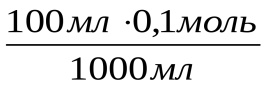 Из соотношения (4) следует m= ν∙М, т.к. М (CuSO4) = 160 г/моль, то m = 0,01 моль ∙160 г/моль = 1,6 гЕсли воспользоваться формулой (5), то решение будет следующим:С = → m = С ∙ М ∙ V = 0,01моль/л ∙ 160 г/моль ∙ 0,1 л = 1,6 г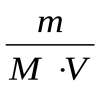 Таким образом, для того, чтобы приготовить 100 мл раствора с концентрацией 0,1 моль/л CuSO4, необходимо на весах взвесить 1,6 г CuSO4, перенести в мерную колбу на 100 мл и довести объем раствора в колбе до метки.Задание 3. Приготовить 200 мл раствора NaОН с 0,5 молярной концентрацией эквивалента NaОН.Решение.Из уравнения (7) находим массу NaОНСэ = →m= Сэ ∙ Vэ ∙ Мэ зная, что Мэ (NaОН) =  = 40г /моль, тогда m =0,5 моль/л ∙ 0,2 л ∙ 40 г/моль = 4 г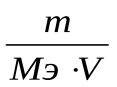 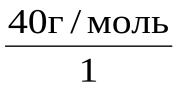 Итак, для приготовления 200 мл раствора с 0,5 молярной концентрацией эквивалента NaОН необходимо взвесить 4 г NaОН, перенести в мерную колбу на 200 мл и довести объем раствора в колбе до метки.Контрольные вопросы1. Вычислите массу гидроксида натрия и воды, которые требуются для приготовления 5кг 10%-ого раствора?2. Определите массу азотной кислоты, которая содержится в 250мл её раствора с массовой долей растворенного вещества 20% (плотность азотной кислоты составляет 1, 115г/мл) Лабораторная работа №4Получение оксида углерода (IV) и изучение его свойств.Распознавание карбонатов.Цель: выработать практические навыки по получению углекислого газа и исследовании его свойствРеактивы и оборудования: пробирки, стойка для пробирок, пробка с газоотводной трубкой, хим.стаканчик, CaCO3, HCL, H2O, Сa(OH)2, NaOH, K2CO3, Na2SiO3, Na2SO4, BaCL2, ZnCL2, AgNO3.Контрольные вопросыK2CO3 + HCL →KCL + CO2↑ + H2O ( ур + полн.и сокр.ион.ур)Na2SiO3 + HCL → NaCL + H2SiO3↓ ( ур + полн.и сокр.ион.ур)Na2SO4 + BaCL2 → BaSO4↓ + NaCL ( ур + полн.и сокр.ион.ур-ZnCL2 + AgNO3 → AgCL + Zn(NO3)2 ( ур + полн.и сокр.ион.ур)Лабораторная работа№5Тема : Исследование свойств металловЦель работы: ознакомиться на практике с восстановительными свойствами металлов.Оборудование и реактивы:штатив с пробирками, кусочек цинка, железные стружки, алюминиевые стружки,растворы: серной кислоты,соляной кислоты,сульфата алюминия,сульфата меди, гидроксида натрия.Опыт № 1 Взаимодействие металлов с растворами солей.Поместите в две пробирки по 1 мл раствора сульфата меди. В одну пробирку опустите кусочек цинка, а в другую железные стружки.Какие изменения происходят на поверхности металлов?Напишите уравнения реакций. Составьте электронный баланс. Пользуясь рядом электрохимических напряжений металлов, объясните эти реакции.Опыт № 2 Взаимодействие металлов с растворами кислот.В две пробирки поместите по 1 мл растворов кислот: соляной, серной. Опустите в каждую по 1-2 стружки алюминия. В две другие также налейте по 1 мл соляной и серной кислоты, и опустите в каждую по 1-2 стружки железа. В пробирках, где наблюдается энергичное выделение газа, попробуйте поджечь его горящей лучиной.Напишите уравнения реакций, составьте электронный балансОпыт № 3 Отношение металлов к действию щелочей.Поместите в две пробирки по 1 мл 30 %-ного раствора NaOH и опустите в первый раствор 1-2 алюминиевые стружки, во второй 1-2 стружки железа. Есть ли различие в происходящих процессах? Когда начнется энергичное выделение газа, подожгите его горящей лучиной. Запишите наблюдения и уравнение происходящей реакции.Составьте отчет следующего содержания:Цель работы:_____________________________________________Лабораторная  работа №6.Тема: Изучение свойств соляной кислоты Цель:   закрепить знания о свойствах соляной кислоты; совершенствовать умения обращаться с кислотами; научить способам распознания соляной кислоты и ее солей; формировать навыки работы с реактивами, составлять уравнения реакций, наблюдать и делать выводы.Оборудование и реактивы: штатив с пробирками, химические стаканы.Раствор соляной кислоты, метиловый оранжевый, гранула цинка, медная проволока, сульфат меди (II), гидроксид натрия, карбонат натрия, нитрат серебра.Задание 1. В пробирку налейте 1 мл соляной кислоты и добавьте 1-2 капли м/о. Какие изменения с раствором происходят?Появление розово-красной окраски раствора.Задание 2. В две пробирке налейте по 1 мл соляной кислоты. В первую пробирку добавьте гранулу цинка, а во вторую – медную проволоку. Со всеми ли металлами реагирует соляная кислота? Составьте уравнения реакций в молекулярном и ионном видах, протекающих между соляной кислотой и указанными металлами.Соляная кислота реагирует с цинком, в результате этого взаимодействия выделяется газ – водород. С медью соляная кислота не реагирует, т.к. медь является неактивным металлом.Zn +2HCl = ZnCl2 + H2↑Zn + 2H+ + 2Cl - = Zn2+ + 2Cl - + H2↑Zn + 2H+ = Zn2+ + H2↑Задание 3. К свежеприготовленному гидроксиду меди (II) добавьте раствор соляной кислоты. Как объяснить образование в пробирке раствора синего цвета? Составьте уравнения реакций в молекулярном и ионном видах.Приготовление гидроксида меди (II): к раствору гидроксида натрия добавляют немного раствора сульфата меди (II).CuSO4 + 2NaOH = Cu(OH)2↓ + Na2SO4Cu2+ + SO42- + 2Na+ + 2OH - = 2Na+ + SO42- + Cu(OH)2↓Cu2+ + 2OH- = Cu(OH)2↓Образуется синий желеобразный осадок.При взаимодействии соляной кислоты со свежеприготовленным раствором гидроксида меди (II) происходит растворение осадка и образование раствора хлорида меди (II) синего цвета.Cu(OH)2↓ + 2HCl = 2H2O + CuCl2Cu(OH)2↓ + 2H+ + 2Cl - = 2H2O + Cu2+ + 2Cl –Cu(OH)2↓ + 2H+= 2H2O + Cu2+Задание 4. В пробирку налейте 1 мл раствора соляной кислоты и добавьте раствор карбоната натрия. Как объяснить выделение газа при данном взаимодействии? Составьте уравнения реакций в молекулярном и ионном видах.При взаимодействии соляной кислоты с раствором карбоната натрия происходит выделение углекислого газа.Na2CO3 + 2HCl = H2O + CO2↑ + 2NaCl2Na+ + CO32- + 2H+ + 2Cl - = H2O + CO2↑ + 2Na+ + 2Cl –2H+ + CO32- = H2O + CO2↑. Выделяется газ.Задание 5. В пробирку налейте 1 мл раствора соляной кислоты и добавьте несколько капель раствора нитрата серебра. Напишите уравнения в молекулярном и ионном видах и ответьте на вопрос, что является реактивом на соляную кислоту.Реактивом на соляную кислоту и ее соли является взаимодействие с раствором нитрата серебра.HCl + AgNO3 = AgCl↓ + HNO3H+ + Cl - + Ag+ + NO3- = AgCl↓ + H+ + NO3-Ag+ + Cl - = AgCl↓Образуется белый творожистый осадок.Во время проведения практической работы учитель наблюдает за действиями учащихся, помогает в случае необходимости. Результаты опытов обговариваются.После окончания практической работы учащиеся должны привести рабочее место в порядок.Оформление практической работы.Отчет о работе оформите в виде таблицы.Что сделали(название опыта, описание хода опыта)Что наблюдали(уравнения в молекулярном и ионном видах и признаки реакций)ВыводЛабораторная работа  №7 Тема :Распознавание хлорид, сульфат и карбонат ионов
Цель работы: выработать практические навыки  по распознаванию анионовОборудование и реактивы:  растворы хлорида натрия NaCl, карбонатанатрия Na2CO3 и сульфата натрия Na2SO4, пробирки, штативы Техника безопасности.Соблюдать правила работы с кислотами и ядовитыми веществами –хлоридом бария инитратом серебра. Остерегаться попадания на кожу и слизистые оболочки.Задание 1.Распознавание растворов хлорида натрия, карбоната натрия и сульфата натрия.Определим, в какой из колб находятся растворы хлорида натрия NaCl, карбонатанатрия Na2CO3 и сульфата натрия Na2SO4. Карбонат натрия можно обнаружить по карбонат-иону с помощью раствора соляной кислоты HCl. Карбонат натрия находится втой пробирке, где выделяется газ.Na2CO3 + 2HCl = + 2NaCl + CO2↑ + H2OВ какой из оставшихся двух пробирок хлорид натрия? Качественная реакция на хлорид-ион –реакция с нитратом серебра AgNO3. Белый осадок хлорида серебра выпадает в той пробирке, где находится хлорид натрия.NaCl + AgNO3.= AgCl↓. + NaNO3Ацетат Натрия можно проверить с помощью FeCl3 (хлорида железа.) Раствор примет темно-красную окраску, за счётпоявления ацетата железа(3).Убедимся в том, что в оставшейся пробирке сульфат натрия. При добавлении хлоридабария выпадает белый осадок. Это сульфат бария.Na2SO4+ BaCl2 = 2NaCl + BaSO4↓Значит, в пробирке был действительно сульфат натрия. Контрольные вопросы:Какие бывают соли?Какие соединения называю солями?Какая реакция называется реакцией обмена?Практическая работа №  8Тема: Получение, собирание и распознавание газов Цель работы: выработать практические навыки по получению, собиранию и распознаванию газовОборудование и реактивы : пробирки, штатив, газоотводные трубки с пробкой, хлорид аммония, гидроксид кальция, перманганат калия, цинк, соляная кислота.Опыт 1.Получение, собирание и распознавание водородаСоберите прибор для получения газов и проверьте его на герметичность. В пробирку положите 1—2 гранулы цинка и прилейте в нее 1—2 мл соляной кислоты. Закройте пробирку пробкой с газоотводной трубкой (см. рис. 43) и наденьте на кончик трубки еще одну пробирку. Подождите некоторое время, чтобы пробирка заполнилась выделяющимся газом.Снимите пробирку с водородом и, не переворачивая ее, поднесите к горящей спиртовке. Если водород взрывается с глухим хлопком, то он чистый, а если с «лающим» звуком, значит, водород собран в смеси с воздухом («гремучий газ»).Вопросы и задания1. Что происходит при взаимодействии цинка с соляной кислотой? Составьте уравнение реакции и дайте ее характеристику по всем изученным признакам классификации химических реакций.2. Рассмотрите записанную реакцию с точки зрения процессов окисления-восстановления.3. Опишите физические свойства водорода, непосредственно наблюдаемые при проведении опыта.4. Опишите, как можно распознать водород.Ответы:Собрали прибор для получения газов и проверили его на герметичность. В пробирку положили 1-2 гранулы цинка и прилили в нее 1-2 мл соляной кислоты. Закрыли пробирку пробкой с газоотводной трубкой и надели на кончик трубки еще одну пробирку, подождали некоторое время, чтобы пробирка заполнилась выделяющимся газом.Сняли пробирку с водородом и не переворачивая ее поднесли к горящей спиртовке. Чистый водород взрывается с глухим хлопком.Опыт 2.Получение, собирание и распознавание аммиака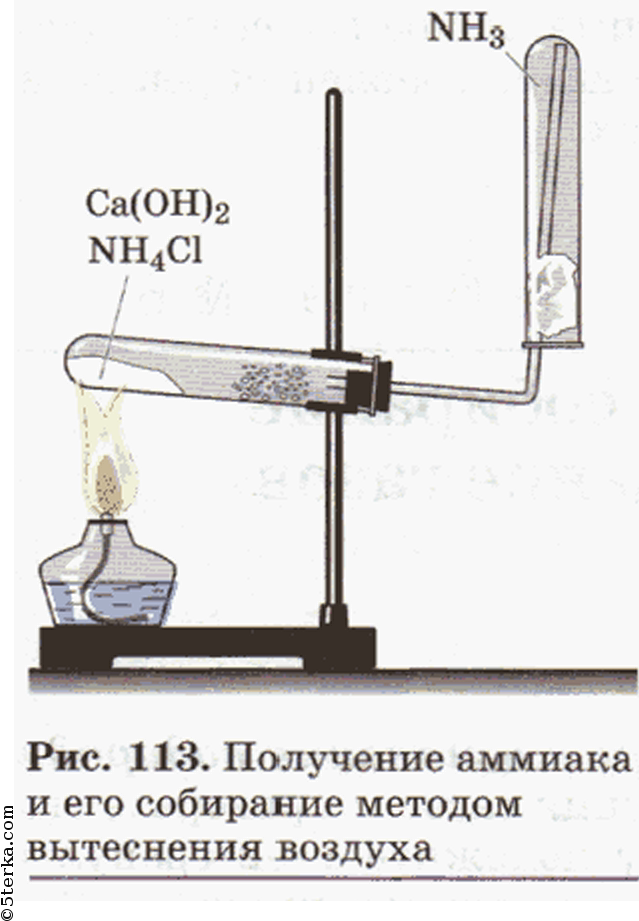 Соберите прибор, как показано на рисунке 113, и проверьте его на герметичность.В фарфоровую чашку насыпьте хлорид аммония и гидроксид кальция объемом по одной ложечке для сжигания веществ. Смесь перемешайте стеклянной палочкой и высыпьте в сухую пробирку. Закройте ее пробкой и укрепите в лапке штатива (обратите внимание на наклон пробирки относительно отверстия!). На газоотводную трубку наденьте сухую пробирку для собирания аммиака.Пробирку со смесью хлорида аммония и гидроксида кальция прогрейте сначала всю (2—3 движения пламени), а затем в том месте, где находится смесь.Для обнаружения аммиака поднесите к отверстию перевернутой вверх дном пробирки влажную фенолфталеиновую бумажку.Прекратите нагревание смеси. Пробирку, в которой собран аммиак, снимите с газоотводной трубки. Конец газоотводной трубки сразу же закройте кусочком мокрой ваты.Немедленно закройте отверстие снятой пробирки большим пальцем и опустите в сосуд с водой. Палец отнимите только под водой. Что вы наблюдаете? Почему вода поднялась в пробирке? Закройте пальцем отверстие пробирки под водой и выньте ее из сосуда. Добавьте в пробирку 2—3 капли раствора фенолфталеина. Что наблюдаете?Проведите аналогичную реакцию между растворами щелочи и соли аммония при нагревании. Поднесите к отверстию пробирки влажную индикаторную бумажку. Что наблюдаете?Вопросы и задания1. Что происходит при взаимодействии хлорида аммония и гидроксида кальция? Составьте уравнение реакции и дайте ее характеристику по всем изученным признакам классификации химических реакций.2. Опишите физические свойства аммиака, непосредственно наблюдаемые в опыте.3. Опишите не менее двух способов распознавания аммиака.Ответы:Собрали прибор для получения аммиака и проверили его на герметичность. В фарфоровую чашку насыпали хлорид аммония и гидроксид кальция объемом по 1 ложечке для окисления веществ. Смесь перемешали стеклянной палочкой и высыпали в сухую пробирку. Закрыли ее пробкой и укрепили на лапке штатива. На газоотводную трубку надели сухую пробирку для собирания аммиака. Пробирку со смесью хлорида аммония и гидроксида кальция нагрели.Опыт 3.Получение, собирание и распознавание кислорода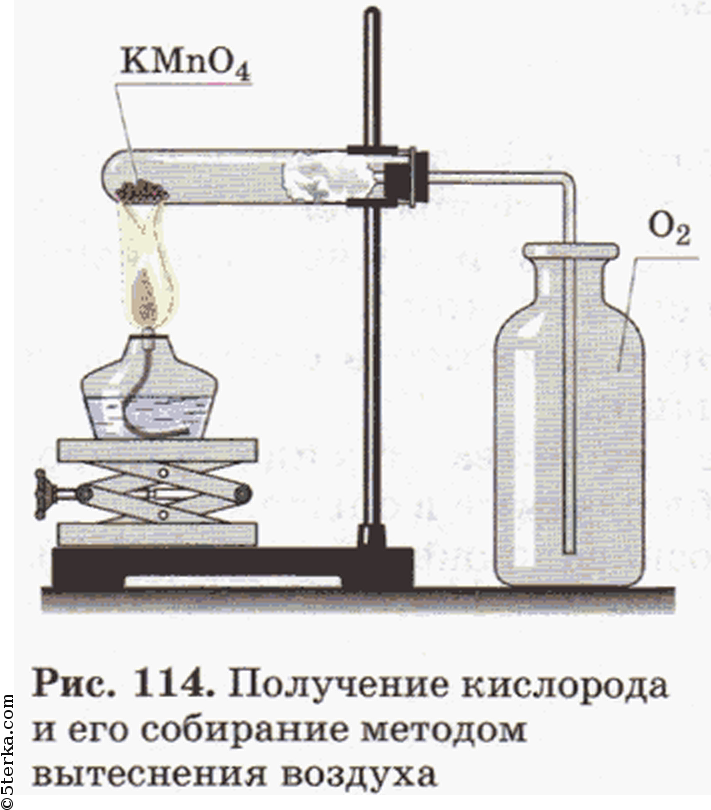 Соберите прибор, как показано на рисунке 114, и проверьте его на герметичность. В пробирку насыпьте примерно на ¼ ее объема перманганата калия KMnO4 и у отверстия пробирки положите рыхлый комочек ваты. Закройте пробирку пробкой с газоотводной трубкой. Укрепите пробирку в лапке штатива так, чтобы конец газоотводной трубки доходил почти до дна сосуда, в котором будет собираться кислород. Наличие кислорода в сосуде проверьте тлеющей лучинкой.Вопросы и задания1. Что происходит при нагревании перманганата калия? Составьте уравнение реакции и дайте ее характеристику по всем изученным признакам классификации химических реакций.2. Рассмотрите записанную реакцию с точки зрения процессов окисления-восстановления.3. Опишите физические свойства кислорода, непосредственно наблюдаемые в опыте.4. Опишите, как вы распознавали кислород.Ответы:Собрали прибор для получения кислорода и проверили его на герметичность. В пробирку насыпали примерно на 1/4 ее объема перманганата калия у отверстия пробирки положили рыхлый комочек ваты.Закрыли пробирку пробкой с газоотводной трубкой. Укрепили пробирку в лапке штатива так, чтобы конец газоотводной трубки доходил почти до дна сосуда, в котором будет собираться кислород.Опыт 2.Получение, собирание и распознавание оксида углерода (IV)В пробирку поместите несколько кусочков мела или мрамора и прилейте 1—2 мл разбавленной соляной кислоты. Быстро закройте пробирку пробкой с газоотводной трубкой. Конец трубки опустите в другую пробирку, в которой находится 2—3 мл известковой воды.Несколько минут наблюдайте, как через известковую воду проходят пузырьки газа.Вопросы и задания1. Что происходит при взаимодействии мела или мрамора с соляной кислотой? Составьте уравнение реакции и дайте ее характеристику по всем изученным признакам классификации химических реакций.2. Рассмотрите проведенную реакцию в свете теории электролитической диссоциации.3. Опишите физические свойства оксида углерода (IV), непосредственно наблюдаемые в опыте.4. Опишите, как вы распознавали оксид углерода (IV).Оформление практической работы.Отчет о работе оформите в виде таблицы.Что сделали(название опыта, описание хода опыта)Что наблюдали(уравнения в молекулярном и ионном видах и признаки реакций)Вывод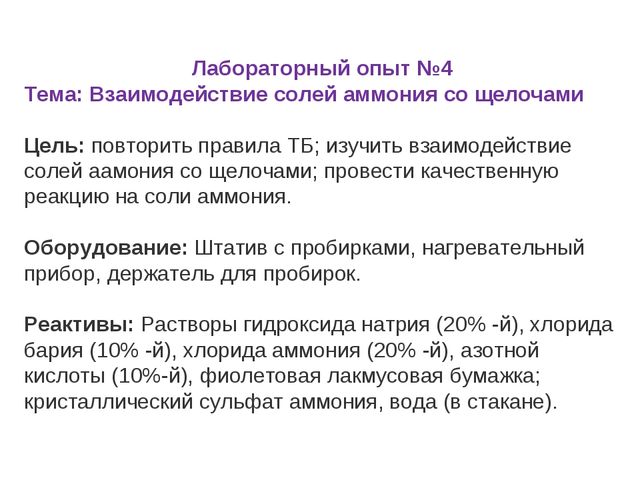 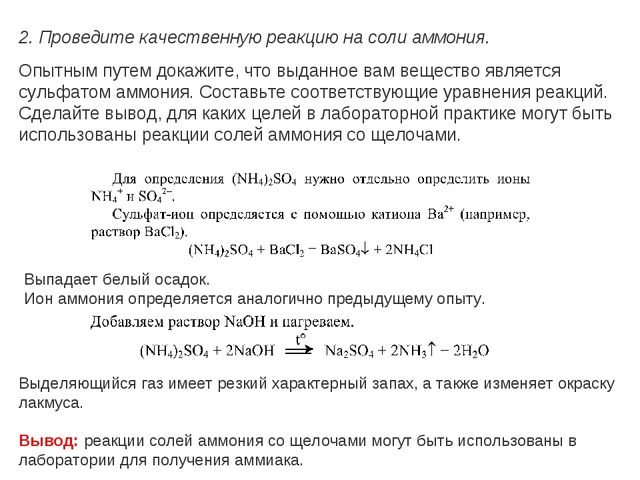 3.Ознакомление с коллекцией: Различные виды удобрений.Контрольные вопросы:1.Какие удобрения вы знаете?2. Написать формулы фосфорных, азотных и калийных удобренийЛабораторная работа №10. Тема Получение гидроксида алюминия и исследование его свойствЦель работы: получить гидроксид алюминия и исследовать его характерные химические свойства.Оборудование и реактивы: штатив с пробирками, растворы сульфата алюминия, гидроксида натрия и соляной кислоты.Ход работы:.1.В две пробирки налейте по 1 мл раствора сульфата алюминия и по каплям прилейте раствор щелочи до образования студенистого осадка.2.В одну пробирку добавьте раствор кислоты, в другую – раствор щелочи. Встряхните пробирки. Что наблюдаете?По итогам проведенных опытов заполните таблицу, сделайте вывод.Вывод:_________________________________________________Контрольные вопросы:Какие бывают соли?Какие соединения называю солями?Какая реакция называется реакцией обмена?Лабораторная работа №11«Получение гидроксида железа (ІІ)и (ІІІ), изучить свойства»Цель работы: получить гидроксид железа (ІІ) и (ІІІ) и исследовать его характерные химические свойства.Оборудование и реактивы:соли железа (II), NaOH, кислота, пероксид водорода, соли железа (IIІ), пробирки, фильтр.Ход работы:Опыт №1. Получение и свойства гидроксида железа (II).К раствору соли железа (II) подливаем раствор щелочи NaOH до образования осадка, затем осадок разделить на четыре части:а) в первую пробирку добавляем избыток щелочи;б) во вторую - кислоту;в) осадок из третьей пробирки отфильтровать и дать ему постоять на воздухе;г) в четвертую пробирку добавить пероксида водорода. Что наблюдаете?Опыт №2. Получение гидроксида железа (III)Наливаем в пробирку немного соли железа (IIІ). Добавляем раствор щелочи NaOH до появления осадка. Осадок разделите на две части: в первую добавьте раствора шелочи; во вторую добавьте раствора кислоты. Что наблюдате?Вывод:_________________________________________________________________________________________________________________________________________________________________________________________________________________________________________Опыт 2. Изучение окислительной активности перманганата калия в разных средахНалейте в три пробирки по 2 мл раствора перманганата калия (КМnO4). Для приготовления кислой, нейтральной и щелочной реакционных сред в первую пробирку добавьте 2 мл разбавленной серной кислоты, вторую пробирку оставьте без изменений, в третью − добавьте 4 мл концентрированного раствора щелочиNаОН.После этого проведите реакцию: добавьте в каждую пробирку небольшое количество кристаллического сульфита натрия Na2SО3(cульфат железа, нитрит натрия). Перемешайте реакционную смесь. Отметьте изменения цвета растворов. Сравните цвет первого раствора с цветом раствора какого-либо соединения Мn(II). В каком случае наблюдается образование осадка?Составьте электронные уравнения процессов окисления и восстановления, расставьте коэффициенты методом электронного баланса: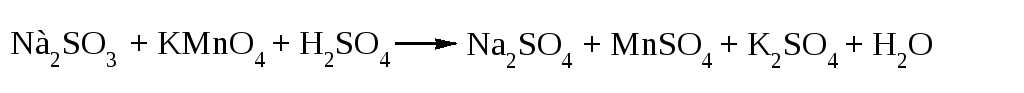 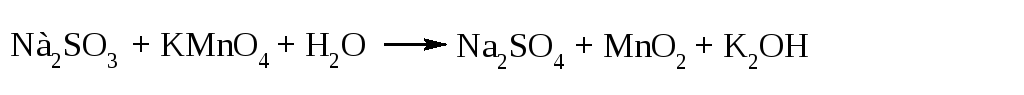 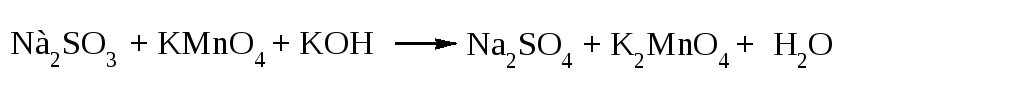 Какие степени окисления приобретает атом марганца в каждой из трех реакций? Сделайте вывод о глубине восстановления КМnO4 в зависимости от характера среды. К какому типу принадлежат данные окислительно-восстановительные реакции?Опыт 3. Изучение окислительно-восстановительных свойств соединений хромаПроводить в вытяжном шкафу!В пробирку налейте 2 − 3 мл раствора дихромата калия (К2Сr2О7) и столько же разбавленной серной кислоты. К полученной смеси по каплям добавляйте свежеприготовленный раствор сульфата железа (II)FeSO4до образования устойчивой окраски раствора.Наблюдайте изменение цвета раствора. Сравните его с цветом растворов соединений хрома. Об образовании каких ионов он свидетельствует?Составьте электронные уравнения процессов окисления и восстановления, расставьте коэффициенты методом электронного баланса: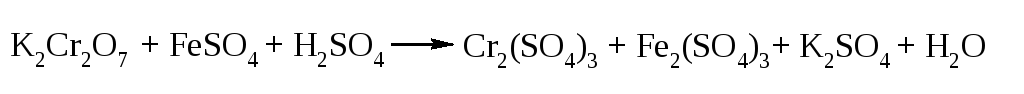 Сделайте вывод о поведении соединений хрома (VI) в окислительно-восстановительных реакциях. К какому типу относится данная окислительно-восстановительная реакция?Лабораторная работа №15 Тема: Экспериментальные задачи по распознаванию и получению веществЦель работы: выработать практические навыки по получению и распознаванию веществОборудование и реактивы:  карбонат калия;  хлорид бария, карбонат кальция; сульфат натрия; хлорид калия, нитрат бария; сульфат натрия;в) карбонат кальция, хлорид натрия; хлорид алюминия; хлорид железа (III).Порядок выполнения: Опытным путем определите, в какой пробирке находится каждое из выданных вам веществ. Напишите уравнения соответствующих реакций в молекулярном и ионном видах. Вариант 1а) гидроксид натрия;б) карбонат калия;в) хлорид бария.Вариант 1.Вариант 2а) карбонат кальция;б) сульфат натрия;в) хлорид калия.Вариант 2.Вариант 3а) нитрат бария;б) сульфат натрия;в) карбонат кальция.Вариант 3.Вариант 4а) хлорид натрия;б) хлорид алюминия;в) хлорид железа (III).Задача 1Получите оксид железа (III), исходя из хлорида железа (III). Напишите уравнения соответствующих реакций, а уравнение реакции с участием электролита и в ионном виде.Задача 2Получите раствор алюмината натрия, исходя из хлорида алюминия. Запишите уравнения проделанных реакций в молекулярном и ионном видах.Задача 3Получите сульфат железа (II), исходя из железа. Запишите уравнения проделанных реакций и разберите окислительно-восстановительные процессы.Контрольные вопросыКакие бывают соли?Какие соединения называю солями?Какая реакция называется реакцией обмена?Лабораторная работа № 16Тема работы: Генетическая связь между неорганическими соединениями.Цель работы:Образовательные:Знать и соблюдать правила техники безопасности при выполнении опытов.Выполнить экспериментально цепочку превращения.Составление уравнения реакций, с помощью которых можно осуществить цепочку превращений, отражающий генетический ряд металлов. Записать наблюдения. Проанализировать полученные результаты.Оборудование:Приборы - штатив с пробирками, стакан с водой, горелка.Реактивы – NaOH, CuSO4, НNO3, Н2SO4, HCL, цинк, меди, алюминия, железа.ПРАВИЛА ТЕХНИКИ БЕЗОПАСНОСТИ ПРИ ПРОВЕДЕНИИ ЛАБОРАТОРНЫХ РАБОТ:Перед началом работы:Перед каждой лабораторной работой следует изучить по учебнику относящийся к ней теоретический материал. Тогда лабораторные занятия будут полезными и продуктивными.Начинать опыты, только внимательно прочитав полное описание работы и уяснив технику ее выполнения.Все лабораторные работы выполнять индивидуально или парами по указанию преподавателя.Приступать к выполнению задания только после разрешения преподавателя.Внимательно прочесть надпись на этикетке, прежде чем взять вещество.Во время работы:Химические вещества запрещается пробовать на вкус.Нельзя выливать избыток реактива из пробирки обратно в реактивную склянку.Реактивы не брать руками.При работе со спиртовкой необходимо пробирку сначала полностью прогреть, затем, держа ее под углом 45 градусов, нагревать предложенное(ые) вещество(а).Нагревая пробирки, не держать их отверстием к себе или в сторону находящихся рядом товарищей.При работе с растворами кислот следует избегать их попадание на кожу и слизистые оболочки. При попадании их на кожу необходимо промыть пораженное место большим количеством воды и обработать раствором пищевой соды.При работе с растворами щелочей (гидроксид натрия) следует избегать попадания на кожу и слизистые оболочки. При попадании их на кожу необходимо промыть пораженное место большим количеством воды и обработать раствором уксусной кислоты. При попадании на слизистую оболочку глаз – промыть глаза большим количеством проточной воды.По окончании работы:Убери рабочее место.Сдай выданный лоток с реактивами и оборудованием преподавателю.Вымой руки.Теоретическая частьГенетической связью – называется связь между веществами разных классов, основанная на их взаимопревращениях и отражающая единство из происхождения, то есть генезис веществ.Что же означает понятие «генетическая связь»Превращение веществ одного класса соединений в вещества других классов.Химические свойства веществВозможность получения сложных веществ из простых.Взаимосвязь простых и сложных веществ всех классов веществ.Генетическим называют ряд веществ – представителей разных классов веществ являющихся соединениями одного химического элемента, связанных взаимопревращениями и отражающими общность происхождения этих веществ.Рассмотрим признаки генетического ряда веществ:Все вещества генетического ряда должны быть образованы одним химическим элементом.Вещества, образованные одним и тем же химическим элементом, должны принадлежать к разным классам ( т.е. отражать разные формы существования химического элемента)Вещества, образующие генетический ряд одного химического элемента, должны быть связаны взаимопревращениями.По этому признаку можно различать полные и неполные генетические ряды. Рассмотрим вначале генетическую связь неорганических веществ и разделим их на 2 разновидности генетических рядов:а) генетический ряд металлаб) генетический ряд неметалла.Перейдем ко второму пункту нашего плана.Генетический ряд металла.а) генетическийряд меди:Cu → CuO → CuSO4 → Cu(OH)2 → CuO→ CuМедь оксид сульфат гидроксид оксид медьмеди(II) меди (II) меди(II) меди(II)металл основной соль основание основной металлоксид оксид2Cu + O2 → 2CuOCuO + H2SO4 → CuSO4 + H2OCuSO4 + 2KOH → Cu(OH)2 + K2SO4Cu(OH)2 → CuO + H2OCuO + C→Cu + COб) генетический ряд амфотерного металла на примере ряда цинка.Zn → ZnO → ZnSO4 → Zn(OH)2 Na2[Zn(OH)4]ZnCl22Zn + O2 → 2ZnOZnO + H2SO4 → ZnSO4 + H2OZnSO4 + 2KOH → Zn(OH)2 + K2SO4Zn(OH)2 +2 NaOH→ Na2[Zn(OH)4]Zn(OH)2 + 2HCl → ZnCl2 + 2H2OZnO + 2HCl → ZnCl2 + H2OГенетический ряд неметалла рассмотрим на примере генетического ряда фосфора.P → P2O5 → H3PO4 → Ca2(PO4)2Фосфор оксид фосфорная фосфатфосфора (v) кислота кальциянеметалл кислотный кислота сольоксид4P + 5O2 → 2P2O5P2O5 + 3H2O → 2H3PO42H3PO4 + 3Ca → Ca3( PO4)2 + 3H2Ход работы:Задание 1: Выполните экспериментально цепочку превращения:CuSO4 → Cu(OH)2 → CuO→ CuSO4Налейте в пустую пробирку сульфат меди (II) и гидроксид натрия.Нагрейте пробирку с полученным веществом.В пробирку с получившемся веществом добавьте серную кислоту.Записать уравнения реакций, наблюдения. Указать условия протекания реакций. Проанализировать полученные результаты.Задание 2: Выполните экспериментально цепочку превращения:Cu→ CuO→ CuSO4 → Cu(OH)2Медную проволоку прокалить в огне горелки. Образовался черный налет.Образовавшийся черный налет соскребите в пробирку, и добавить серной кислоты..В пробирку к полученному раствору добавьте гидроксида натрия.Записать уравнения реакций, наблюдения. Указать условия протекания реакций. Проанализировать полученные результаты.Задание 3: Выполните экспериментально цепочку превращения:Al→ AlCl3→ Al(OH)3→ Al2(SO4)3Гранулы алюминия опустить в пробирку с раствором соляной кислоты.В образовавшийся раствор в пробирке, добавить гидроксида натрия.В пробирку к полученному раствору добавьте серной кислоты.Записать уравнения реакций, наблюдения. Указать условия протекания реакций. Проанализировать полученные результаты.Задание 4: Выполните экспериментально цепочку превращения:Fe→ FeCl2→ Fe(OH)2→ Fe(OH)3→ Fe(NO3)3Железные опилки опустить в пробирку с раствором соляной кислоты.В образовавшийся раствор в пробирке, добавить гидроксида натрия. Выпадает осадок.Пробирку с полученным растворам оставить стоять на воздухе. Какие изменения происходят с осадком?В пробирку к полученному раствору добавьте азотной кислоты.Записать уравнения реакций, наблюдения. Указать условия протекания реакций. Проанализировать полученные результаты.Задание 5: Выполните экспериментально цепочку превращения:ZnO→ Zn SO4 → Zn(OH)2 → ZnCl2Гранулы цинка опустить в пробирку с раствором серной кислоты.В образовавшийся раствор в пробирке, добавить гидроксида натрия. Выпадает осадок.В пробирку к полученному раствору добавьте серной кислоты.Записать уравнения реакций, наблюдения. Указать условия протекания реакций. Проанализировать полученные результаты.ФОРМА ОТЧЕТА ПО ПРОВЕДЕННОЙ РАБОТЕ В ТЕТРАДЕ ДЛЯ ЛПЗ:ТЕМА:ЦЕЛЬ:ОБОРУДОВАНИЕ: приборы –Реактивы –ХОД РАБОТЫ:П/ПЧТО ДЕЛАЮЧТО НАБЛЮДАЮУРАВНЕНИЯРЕАКЦИИЗадание 1: Выполните экспериментально цепочку превращения:CuSO4 → Cu(OH)2 → CuO1Опыт 1(краткое описание опыта)(указать наблюдаемые явления)2Опыт 2(краткое описание опыта)(указать наблюдаемые явления)3Опыт 3(краткое описание опыта)(указать наблюдаемые явления)ВЫВОД ПО ПРАКТИЧЕСКОЙ РАБОТЕ……………………………………………………………ВОПРОСЫ ДЛЯ ЗАЩИТЫ ЛАБОРАТОРНОЙ РАБОТЫ:…………………………………………Ответить на контрольные вопросы, если указаны решить задачи и упражнения.ВОПРОСЫ ДЛЯ ЗАЩИТЫ ЛАБОРАТОРНОЙ РАБОТЫ:Что такое Генетическая связь?Что такое Генетический ряд веществ?Приведите примеры генетического ряда металлов?Из данных веществ составьте  генетический ряд, используя все формулы. Напишите уравнения реакций, с помощью которых можно осуществить эту цепочку превращений:Практическая работа № 17. Качественное определение углерода, водорода и хлора в органических веществахЛабораторная работа №18“Изготовление моделей молекул органических веществ.
Составление структурных формул углеводородов”.Цель работы:Научиться составлять модели молекул органических веществ.Научиться записывать структурные формулы углеводородов и назвать их по международной номенклатуре.Теоретический материал. Углеводороды это органические вещества, состоящие из атомов углерода и водорода. Атом углерода во всех органических соединениях четырехвалентен. Атомы углерода могут образовывать цепочки прямые, разветвленные, замкнутые. Свойства веществ завися не только от качественного и количественного состава, но и от порядка соединения атомов между собой. Вещества, имеющие одинаковую молекулярную формулу, но разное строение называются изомерами. Приставки указывают количество ди – два, три – три, тетра - четыре; цикло - означает замкнутый.Суффиксы в названии углеводородов указывают на наличие кратной связи:ан одинарная связь между атомами углерода (С С); 
ен двойная связь между атомами углерода (С = С);
ин тройная связь между атомами углерода (С С);
диен две двойных связи между атомами углерода (С = С С = С);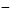 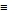 Радикалы: метил -СН3; этил -С2Н5; хлор -Сl; бром -Br.Пример. Составьте модель молекулы пропана.Молекула пропана C3H8 содержит три атома углерода и восемь атомов водорода. Атомы углерода соединены между собой. Суффикс – ан указывает на наличие одинарной связи между атомами углерода. Атомы углерода располагаются под углом 10928 минут.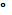 Молекула имеет форму пирамиды. Атомы углерода изображайте черными кругами, а атомы водорода – белыми, атомы хлора – зелеными.При изображении моделей соблюдайте соотношение размеров атомов.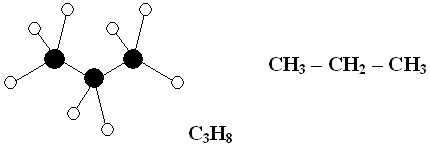 Молярную массу находим, пользуясь периодической таблицейМ (С3Н8 ) = 12 · 3 + 1 · 8 = 44 г/моль.Что бы назвать углеводород надо:Выбрать самую длинную цепочку.Пронумеровать, начиная с того края, к которому ближе радикал или кратная связь.Указать радикал, если радикалов несколько указывают каждый. (Цифра перед названием).Назвать радикал, начиная с меньшего радикала.Назвать самую длинную цепочку.Указать положение кратной связи. (Цифра после названия).Пример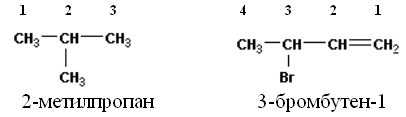 При составлении формул по названию надо:Определить число атомов углерода в цепочке.Определить положение кратной связи. (Цифра после названия).Определить положение радикалов. (Цифра перед названием).Записать формулы радикалов.В последнюю очередь определить количество и расставить атомы водорода.Массовая доля элемента определяется по формуле: где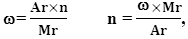  – массовая доля химического элемента;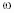 n – число атомов химического элемента;Ar – относительная атомная масса химического элемента;Mr – относительная молекулярная масса.При решении задачи примените формулы расчета: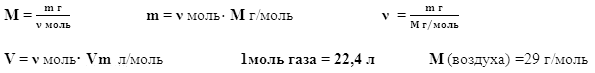 Относительная плотность газа Dг показывает во сколько раз плотность одного газа больше плотности другого газа. D(Н2) - относительная плотность по водороду. D(воздуха) - относительная плотность по воздуху.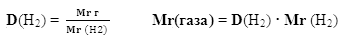 Оборудование: Набор шаростержневых моделей молекул, пластилин разных цветов, спички, таблица “Предельные углеводороды”, периодическая таблица. Индивидуальные задания.Ход работы. Выполнение заданий по вариантам.Вариант №1.Задание №1. Составьте модели молекул: а) бутана, б) циклопропана. Зарисуйте модели молекул в тетради. Напишите структурные формулы этих веществ. Найдите их молекулярные массы.Задание №2. Назовите вещества: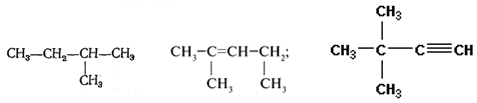 Задание №3. Составьве структтурные формулы веществ:а) бутен-2, напишите его изомер;
б) 3,3 - диметилпентин-1.Задание №4. Решите задачи:Задача 1 Определить массовую долю углерода и водорода в метане.Задача 2. Сажа применяется для производства резины. Определить сколько г сажи (С) можно получить при разложении 22 г пропана?Вариант №2.Задание №1. Составьте модели молекул: а) 2-метилпропана, б) циклобутана. Зарисуйте модели молекул в тетради. Напишите структурные формулы этих веществ. Найдите их молекулярные массы.Задание №2. Назовите вещества: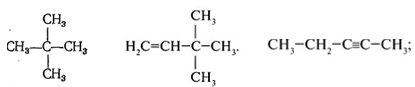 Задание №3 Составьве структурные формулы веществ:а) 2-метилбутен-1, напишите его изомер;
б) пропин.Задание №4. Решите задачи:Задача 1. Определить массовую долю углерода и водорода в этилене.Задача 2. Сажа применяется для производства резины. Определить массу сажи (С), которую можно получить при разложении 36г пентана?Вариант №3.Задание №1. Составьте модели молекул: а) 1,2-дихлорэтана, б) метилциклопропанаЗарисуйте модели молекул в тетради. Напишите структурные формулы этих веществ. Определите во сколько раз дихлорэтан тяжелее воздуха?Задание №2. Назовите вещества: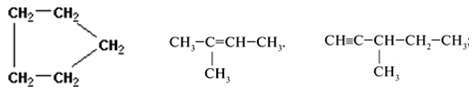 Задание №3. Составьве структурные формулы веществ:а) 2-метилбутен-2 напишите его изомер; 
б) 3,4-диметилпентин-1.Задание №4. Решите задачи:Задача 1. Найти молекулярную формулу вещества, содержащего 92,3% углерода и 7,7% водорода. Относительная плотность по водороду равна 13.Задача 2. Какой объем водорода выделится при разложении 29 г бутана (н.у.)?Вариант №4.Задание №1. Составьте модели молекул: а) 2,3-диметилбутана, б) хлорциклопропана. Зарисуйте модели молекул в тетради. Напишите структурные формулы этих веществ. Найдите их молекулярные массы.Задание №2. Назовите вещества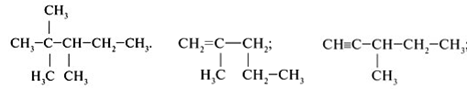 Задание №3. Составьте структурные формулы веществ:а) 2-метибутадиентен-1,3; напишите изомер.
б) 4-метилпентин-2.Задание №4. Решите задачи:Задача 1. Найти молекулярную формулу вещества, содержащего 92,3% углерода и 7,7% водорода. Относительная плотность по водороду равна 39.Задача 2. Какой объем углекислого газа выделится при полном сгорании 72 г автомобильного топлива, состоящего из пропана?Лабораторная работа № 19Тема :  Получение этилена и изучение его свойствЦель работы :  выработать практические навыки по получению этилена и исследованию его свойствОборудование: штатив, спиртовка, пробирки, газоотводная трубка, этиловый спирт, серная кислота концентрированная, перманганат калия, серная кислота.Порядок выполнения:Задание1. В пробирку налейте 1 мл этилового спирта и осторожно добавьте 6—9 мл концентрированной серной кислоты. Затем всыпьте немного прокаленного песка (песок или мелкие кусочки пемзы вводят для того, чтобы предотвратить толчки жидкости при кипении). Закройте пробирку пробкой с газоотводной трубкой, закрепите ее в штативе и осторожно нагрейте содержимое пробирки (рис. 53). Что вы наблюдаете?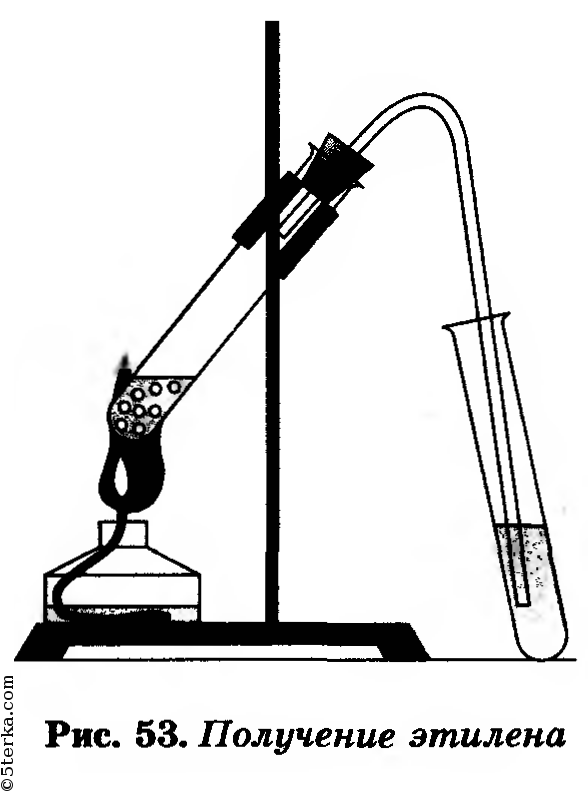 Задание2 В другую пробирку налейте 2—3 мл бромной воды, опустите газоотводную трубку до дна этой пробирки и пропустите через бромную воду выделяющийся газ. Что вы наблюдаете?Задание3. В третью пробирку налейте 2—3 мл разбавленного раствора перманганата калия, подкисленного серной кислотой, и пропустите через него газ.Что вы наблюдаете?Запишите уравнение проделанной реакции.Задание4. Подожгите выделяющийся газ. Каким пламенем горит этилен? Почему?Напишите уравнения всех проведенных вами реакций 1—4.Контрольные вопросы:1.В какие реакции вступают алкены? 2. Где применяются алкены? №. Какова их общая формула?Лабораторная работа 1. Химические свойства   альдегидовЦель работы:Осуществить реакции, подтверждающие химические свойства спиртов и альдегидов, объяснить при помощи химических уравнений сущность этих реакций.Пояснения к работеХимические свойства альдегидов1) Качественная реакция на альдегиды – реакция «серебряного зеркала». Реакция состоит во взаимодействии альдегида RСНО с водно-аммиачным раствором оксида серебра(I), представляющим растворимое комплексное соединение [Ag(NН3)2]OH. Реакцию проводят при температуре, близкой к температуре кипения воды (80–100 °С). В результате на стенках стеклянного сосуда (пробирки, колбы) образуется осадок металлического серебра – «cеребряное зеркало»: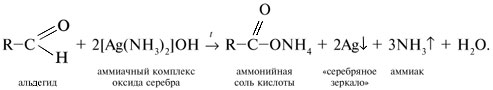 2) Восстановление гидроксида меди(II) в оксид меди(I) – другая характерная реакция альдегидов. Реакция протекает при кипячении смеси и состоит в окислении альдегида. Точнее сказать, происходит внедрение атома [О] окислителя Cu(OH)2 по связи С–Н альдегидной группы. При этом изменяются степени окисления карбонильного углерода (от +1 до +3) и атома меди (от +2 до +1). При нагревании голубого осадка Cu(OH)2 в смеси с альдегидом наблюдается исчезновение голубой окраски и образование красного осадка Cu2O: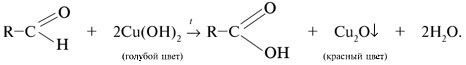 Лабораторная работа№20Тема: Растворение глицерина в воде и взаимодействие с гидроксидом меди (II).      Цель работы: с помощью химического эксперимента ознакомиться со свойствами многоатомных спиртов.    Оборудование: глицерин, дистиллированная вода, гидроксид меди (II), гидроксид натрияПорядок выполнения:Растворение глицерина в воде и взаимодействие с гидроксидом меди (II).1.1. В пробирку прилейте 4мл воды и прилейте 2мл глицерина. Запишите наблюдения.1.2. В пробирку прилейте 2мл раствора соли CuSO4 и 4мл раствора щелочи NaOH. К полученному осадку Cu(OH)2прилейте раствор глицерина. Запишите наблюдения и химическую реакцию.Контрольные вопросы:Какие соединения называют спиртами?Какие бывают спирты?Каковы химические свойства многоатомных спиртов?ЛАБОРАТОРНАЯ РАБОТА № 21 Окисление альдегидов оксидом серебра и гидроксидом меди(II). Окисление спирта в альдегид.ЦЕЛЬ РАБОТЫ: Получение и изучение свойств альдегидов .   ТЕОРИЯ: Альдегидами называются органические вещества, в молекулах которых содержится функциональные группа. СОНИх можно рассматривать как продукты, окисления спиртов. Химические свойства альдегидов объясняются их электронным строением. Для альдегидов характерны реакции присоединения, окисления, полимеризации.Порядок выполнения:ОПЫТ 1. ОКИСЛЕНИЕ ЭТИЛОВОГО СПИРТА ВУКСУСНЫЙ АЛЬДЕГИД ОКСИДОМ МЕДИ.РЕАКТИВЫ МАТЕРИАЛЫ:этиловый спирт C2H5OH, спираль из медной проволокиПОРЯДОК ВЫПОЛНЕНИЯ ОПЫТА:В сухую пробирку помещают 3 капли этилового спирта. Держа спираль из медной проволоки пинцетом, нагревают ее до появления черного налета оксида меди. Горячую спираль опускают в пробирку с этиловым спиртом. Черная поверхность спирали немедленно становится золотистой вследствие восстановления оксида меди. При этом ощущается характерный запах уксусного альдегида (запах яблок).ВОПРОСЫ:1. Составить уравнение реакции окисления этилового спиртаОПЫТ 2. ОКИСЛЕНИЕ АЛЬДЕГИДОВ ГИДРОКСИДОМ МЕДИРЕАКТИВЫ И МАТЕРИАЛЫ:Формальдегид, водный раствор сульфата меди 0,2Н р-рCu(OH)2, Едкий натр 2Н р – р NaOHПОРЯДОК ВЫПОЛНЕНИЯ ОПЫТА:В пробирку помещают 4 капли раствора едкого натра, разбавляют его 4 каплями воды и добавляют 2 капли раствора сульфата меди. К выпавшему осадку добавляют 1 каплю раствора формальдегида. Нагревают только верхнюю часть пробирки, где и выделяется желтый осадок СuОН, переходящий в красный оксид меди (1) СuО иногда на стенках выделяется даже металлическая медь.ВОПРОСЫ:1. Написать уравнения реакций между:• раствором едкого натра и раствором сульфата меди• раствором гидроксида меди и раствором формальдегида2. Объяснить причину лёгкого окисления альдегидов3. Сделать вывод о качественной реакции на альдегидную группуОПЫТ 3. ОКИСЛЕНИЕ АЛЬДЕГИДОВ АММИАЧНЫМ РАСТВОРОМ ОКСИДА СЕРЕБРА (РЕАКЦИЯ «СЕРЕБРЯННОГО ЗЕРКАЛА»)РЕАКТИВЫ И МАТЕРИАЛЫ:Формальдегид, 40% водный р-р, р-р аммиака, р-р нитрата серебра AgNO3ПОРЯДОК ВЫПОЛНЕНИЯ ОПЫТА:В пробирку вводят 3- 4 капли раствора нитрата серебра, и прибавляют 2 капли раствора аммиака. Образующийся бурный осадок гидроксида серебра растворяют, добавляют избыток (1-2 капли) раствора аммиака. Затем прибавляют каплю раствора формальдегида и медленно подогревают содержимое пробирки. На стенках может выделиться серебро в виде блестящего налета.ВОПРОСЫ:1. Написать уравнение реакции.2. Сделать вывод о качественной реакции на альдегид.ВЫВОД:Лабораторная работа 22.Тема: Химические свойства карбоновых кислотЦель работы: Раскрыть свойства органических кислот на примере уксусной кислоты, сравнив со свойствами неорганических кислот.Пояснения к работеКарбоновые кислоты содержат сильно полярную связь между атомами кислорода и водорода в гидроксильной группе, которая еще больше поляризуется под влиянием атома кислорода, входящего в состав карбонильной группы.1). В водном растворе карбоновые кислоты обратимо диссоциируют:RCOOH  RCOO- + Н+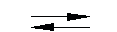 Лакмус в растворе карбоновых кислот приобретает красный цвет.Карбоновые кислоты — слабые, поэтому сильные минеральные кислоты вытесняют их из соответствующих солей.2). Реагируют с- активными металлами2RCOOH + Mg → (RCOO)2 Mg+Н2- основными оксидами2RCOOH + СаО → (RCOO)2 Са+Н2О- основаниямиRCOOH + NаОH → RCOONа+Н2О- солями слабых кислотRCOOH + NаHCО3 → RCOONа+Н2О+CО23). Взаимодействуют со спиртами: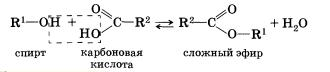 Работа в лабораторииОборудование: пробирки, штатив, хим. ложка, инструкция по выполнению лабораторной работыРеактивы: две полоски индикаторной бумаги, раствор соляной кислоты концентрацией 3 моль/л, раствор уксусной кислоты концентрацией 3 моль/л, магний, раствор гидроксида калия концентрацией 1 моль/л, фенолфталеин , раствор карбоната натрия.Опыт 1. Сравнение свойств органической и неорганической кислот.В этом опыте сравним силу (степень диссоциации) органической кислоты на примере уксусной и неорганической – на примере соляной. Для этого определим рН растворов этих кислот с помощью универсальной индикаторной бумаги. Приготовить две полоски индикаторной бумаги и нанести на одну полоску каплю раствора соляной кислоты концентрацией 3 моль/л, а на другую каплю раствора уксусной кислоты такой же концентрации 3 моль/л. Сразу же сравнить изменившийся цвет бумаги с цветной шкалой, определив значение рН. Сделать вывод о том, какая из кислот является боле сильной.Опыт 2. Отношение уксусной и соляной кислот к металлам.Для опыта приготовить две пробирки. В одну поместить 1 мл уксусной кислоты , а в другую 1 мл соляной кислоты. В каждую из пробирок насыпать на кончике ложечки стружку магния. В каком случае реакция протекает интенсивнее? Какой газ выделяется из раствора. Записать уравнения соответствующих реакций.Опыт 3. Взаимодействие уксусной кислоты с основаниями.Поместите в пробирку 1 мл раствора гидроксида калия и прибавить несколько капель фенолфталеина. Объясните изменение окраски раствора. Затем в пробирку по каплям прибавляйте раствор уксусной кислоты до обесцвечивания раствора. Чем вызвано исчезновение окраски раствора? Записать уравнение соответствующей реакции.Опыт 4. Взаимодействие уксусной кислоты с солями слабых неорганических кислот.В пробирку поместить раствор карбоната натрия и приливать по каплям уксусную кислоту концентрацией CH3COOH 3моль/л . Описать наблюдаемые явления. Записать уравнение соответствующей реакции. Какой газ выделяется из раствора?Сделайте вывод по работе: какова сила карбоновых кислот (на примере уксусной кислоты)? Каковы сходные признаки между органическими и неорганическими кислотами?Составьте отчет следующего содержания:Лабораторная работа 2.Химические свойства карбоновых кислотОтчетСтудент___________________________________________________________Группа_______Цель работы:_____________________________________________________________________________________________________________________________________________________________________________________________________Лабораторная работа№Тема: Отношение жиров к воде и органическим растворителям. Доказательство непредельного характера жиров.Цель работы: с помощью химического эксперимента закрепить свойства жировОборудование: пробирки, подсолнечное масло, перманганат калия, р-р мыла, р-р порошка Ход выполнения лабораторной работы 
1. В три пробирки налейте по 1 мл дистиллированной воды, спирта и бензина и добавьте в них по 2-3 капли подсолнечного масла. Встряхните содержимое пробирок. В какой жидкости жиры растворяются лучше? 
2. Несколько капель раствора жира в этиловом спирте и бензине нанесите на фильтровальную бумагу. Что наблюдаете после испарения растворителя? 
3. Практически докажите, что в состав выданного вам растительного жира входят остатки непредельных кислот. Объясните свои действия. 
 
1.После добавления подсолнечного масла в пробирки с жидкостями наблюдаем следующее:
в воде жидкости не смешались и смесь расслоилась. В спирте масло растворилось только лишь частично. В бензоле масло растворилось полностью, образовался однородный раствор. 
2. После испарения растворителя на фильтровальной бумаге остались масляные пятна 
3. В пробирку наливаем 2 мл растительного жира и добавляем несколько капель раствора перманганата калия. При этом произойдет обесцвечивание раствора (это событие является качественной реакцией на непредельные углеводороды)Сравнение свойств растворов мыла и стирального порошка. .
1. К 1-2 мл растворов мыла и стирального порошка в отдельных пробирках добавьте по 2-3 капли раствора фенолфталеина. Отметьте окраску раствора. Сделайте вывод, какое из моющих средств лучше использовать для стирки тканей, чувствительных к щелочи (например, шерстяных). 2. В две пробирки налейте по 3-4 мл жесткой воды (раствора солей кальция, например хлорида кальция CaCC12). В одну пробирку добавьте по каплям раствор мыла, а в другую-раствор стирального порошка. После внесения каждой капли содержимое пробирок взбалтывайте. В каком случае приходится прибавлять больше раствора для образования устойчивой пены? Какой препарат не утрачивает своей моющей способности в жесткой воде? Почему? 
 
1. В обеих пробирках окрас раствора будет малиновым. Но пробирка с раствором стирального порошка имеет более интенсивный цвет, что говорит о более щелочной реакции среды. Поэтому ткани, чувствительные к щелочи, нужно стирать с мылом.
2. При взбалтывании пробирки с порошком образуется устойчивая пена. При взбалтывании пробирки с раствором мыла выпадают хлопья осадка. Т.е. для получения устойчивой пены требуется добавление большего количества мыльного раствора. Моющая способность не утрачивается даже в жесткой воде у раствора стирального порошка, потому что при этом не образуются нерастворимые соли кальция, в отличие от мыльного раствораКонтрольные вопросы:1Какие вещества называются многоатомными спиртами? Приведите примеры спиртов.2. Какие вещества называются карбоновыми кислотами? Приведите примеры высших карбоновых кислот (предельных и непредельных).3. Какие вещества называются сложными эфирами и жирами?4. Какие свойства характерны для сложных эфиров?5. Что такое реакция этерификации?Лабораторная работа№24Тема :Свойства глюкозы.   Цель работы: с помощью химического эксперимента закрепить свойства углеводов
Оборудование: пробирки, р-р глюкозы, гидроксид натрия, сульфат меди, нитрат серебра, водный р-р аммиака.Порядок выполнения1.    В пробирку к 3-4 каплям раствора сульфата меди (II) прилейте 2-3 мл раствора гидроксида натрия. К полученному осадку прилейте равный объем раствора глюкозы и смесь взболтайте. Как изменилась окраска раствора? Почему?
2.    Нагрейте содержимое пробирки. Какие изменения наблюдаются? О наличии какой функциональной группы в молекуле глюкозы говорит этот опыт? Составьте уравнение реакции окисления глюкозы гидроксидом меди (II).
3.    К аммиачному раствору оксида серебра (I), налитому в чистую пробирку, добавьте в два раза меньше раствора глюкозы. Нагрейте смесь осторожно над пламенем спиртовки (нагрев должен быть равномерным и медленным). Объясните наблюдаемое явление.
4.    Проверьте, взаимодействует ли глюкоза с фуксинсернистой кислотой (для этого воспользуйтесь несколькими каплями растворов веществ).  Объясните результаты опыта.Контрольные вопросы.Какой класс веществ содержит карбоксильную группу?3.Какой класс веществ содержит гидроксильную группу?4.Какой класс веществ содержит альдегидную группу?5.Какой класс веществ содержит карбонильную группу?6.В каких классах веществ радикалы соединяются через кислород?7.При помощи какого реактива можно определить альдегидную группу?Лабораторная работа№25Тема:  «Решение экспериментальных задач на получение и распознавание органических веществ».Цель работы: повторить основные качественные реакции органических веществ, научиться решать экспериментальные задачи на распознавание органических веществ.Реактивы и оборудование: раствор KMnO4(розовый), Аммиачный раствор оксида серебра – реактив Толленса[Ag(NH3)2]OH (упрощённо +Ag2O NH3 раствор→), раствор FeCl3(светло-жёлтый), свежеосаждённый гидроксид меди (II) в сильнощелочной среде, лакмус, фенолфталеин, насыщенный раствор соли кальция.Литература: Г.Е.Рудзитис, Ф.Г.Фельдман, химия 10 класс, стр.149С правилами по технике безопасности ознакомлен:______________________(подпись)Ход работы:Оформить работу в виде отчетной таблицы.Отчетная таблица1.Распознавание уксусной кислоты (уксусная кислота –одна из самых древних кислот ,которую удалось выделить и использовать человечеству. В организме человека за сутки образуется до 400 грамм этой кислоты)2СН3 – СООН + Сu(ОН)2 → (СН3 – СОО)2Сu + Н2ОПолучить свежеосажденный гидроксид меди. Прилить к нему 1 – 2 мл этанола. Голубой осадок растворяется, образуя раствор такого же цвета.2. Распознавание глюкозыСН2ОН – (СНОН)4 – СНО + 2Сu(ОН)2 СН2ОН – (СНОН)4 – СООН + Сu2О↓ +2Н2О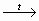 К 1 – 2 мл глюкозы прилить свежеосажденный гидроксид меди. Сначала осадок растворяется, затем при нагревании раствор приобретает окраску от красной до желто – оранжевой. Это свидетельствует о наличии в исследуемой жидкости глюкозы.3. Распознавание глицерина(глицерин входит в состав мазей, в пищевой промышленности глицерин под кодом Е-422).2СН2ОН – СНОН – СН2ОН + Сu(ОН)2 → глицерат меди (II) + 2Н2ОК 2 мл глицерина прилить свежеосажденный гидроксид меди. Раствор окрашивается в ярко – синий цвет в результате образования комплексного соединения глицерата меди (II).4. Распознавание сахарозы. Сахар-сложное орган.в-во, содержащее много С. Чтобы доказать возьмем немного сахара и добавим к нему серную кислоту. Она забирает воду, получается свободный углерод(черное в-во) С12Н22О11-----серн.к-та------------12С+11Н2О5.Распознавание крахмала. Капнем р-ром иода на картофель и белый хлеб. Если образуется синее пятно, то они содержат крахмал.6. Определение кислотности р-ров глицерина и мыла с помощью имеющихся индикаторов.(лакмус, фенолфталеин,метилоранж). Глицерин имеет слабокислую среду, а мыло-щелочную.Общий вывод(на основе цели)!Лабораторнно-практическая работа №15Тема: Знакомство с образцами пластмасс, волокон и каучуковЦели:Образовательная – познакомить с образцами пластмасс, волокон и каучуков.Развивающая – развивать знания учащихся по теме высокомолекулярные соединения.Воспитательная – внимательное отношение к оборудованию.Оборудование: учебники, пробирки, держатели, эксикаторы, реактивы.Ход работы: Рассмотрите предложенные образцы пластмасс, волокон и каучуков. Распределите их на три группы: природные, искусственные и синтетические. Какие из выданных веществ получают (образуются) в результате реакции:а) полимеризации;б) поликонденсации?Сделать выводы по проделанной работе.Написать уравнения реакций.Контрольные вопросы:Какие реакции называются реакциями полимеризации, поликонденсации, сополимеризации?Лабораторная работа№27Тема: Ознакомление с лекарственными препаратами и с образцами средств бытовой химииЦель работы: Ознакомление с лекарственными препаратами и с образцами средств бытовой химииОборудование: домашняя аптечка с лекарствами, средства бытовой химии1.Необходимые лекарства в домашней аптечке.
Итак, среди лекарств в составе домашней аптечке необходимо иметь:
- Анальгин (таблетки, 10шт по 0,5гр.). Болеутоляющее средство.
- Ацетилсалициловая кислота (таблетки, 10шт по 0,25гр. и по 0,5гр.), распространенное название - аспирин. Жаропонижающее и болеутоляющее средство.
- Нитроглицерин (таблетки или капсулы, 20шт по 0,0005гр). Помогает при болях в сердце.
- Валокордин или Корвалол (жидкость,20-25мл.). Успокоительное средство.
- Супрастин (таблетки, 20шт. по 0,025гр.). Противоаллергенное средство.
- Активированный уголь (таблетки, 10шт. по 0,5гр). Помогает при пищевых отравлениях. Принимать от 3 таблеток одновременно.

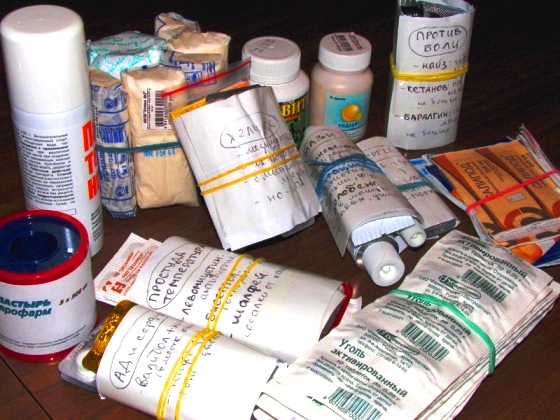 

Так же среди лекарств домашней аптечки должны быть препараты для наружнего применения, в состав которых входит:
- Йод для обработки и дезинфекции ран.
- Зеленка (раствор бриллиантовой зелени) для обработки ран.
- Перекись водорода для промывания ран и остановки кровотечения в местах мелких ранений (царапины, ссадины)
- Нашатырный спирт необходим для приведения в чувство упавшего в обморок человека.
- Марганцовка (Перманганат калия) для промывания ран и желудка при отравлении. Можно обрабатывать места ожогов.
- Сульфацил-натрий для обработки глаз при травме или инфекции.

Вот, собственно, необходимые лекарства в домашней аптечке, которые могут потребоваться для оказания первой помощи. Содержание домашней аптечки можно увеличить противогриппозными лекарствами, средствами от кашля, насморка.Так же в состав домашней аптечки стоит добавить все регулярно принимаемые препараты, назначенные врачом и витамины.2.Ознакомление со средствами бытовой химииКонтрольные вопросы:1.Для чего применяют лекарства?2.Как называется наука, занимающаяся изучением лекарственных средств                                                       Лабораторная работаТема: Растворимость жиров, доказательство их непредельного характера, омыление жиров.Цель работы:  с помощью химического эксперимента закрепить свойства жиров и их применение.Оборудование: пробирки, штативы для пробирок, жир подсолнечное масло, дистиллированная вода, бензол, этиловый спирт, бромная вода, маргарин, гидроксид натрия, этанол, р-р хлорида натрия, раствор порошка для стирки, р-р мыла туалетного, р-р моющего средства для мытья посуды, р-р карбоната кальция.Техника безопасности: осторожное обращение со щелочью,  бромной водой, с нагревательными приборами.Порядок выполнения работы:1.Растворимость жиров. В одну пробирку налить 1,5 бензола (учитывая высокую токсичность бензола, эксперимент должен проводить только преподаватель или лаборант), во вторую столько дистиллированной воды и в третью этилового спирта. Во все пробирки с веществами добавили подсолнечного масла и встряхните.2.Доказательство непредельного характера жиров.В пробирку налейте 2мл подсолнечного масла и добавьте немного бромной воды.3.Омыление жиров.В фарфоровую чашечку поместите 3г маргарина и прилейте 7-8мл раствора, содержащего в массовых долях 0,2 гидроксида натиря. Для ускорения реакции добавьте 1-2мл этанола. Смесь кипятите 15-20мин помешивая стеклянной палочкой и добавляя воду до исходного уровня. Чтобы проверить, не остался ли не прореагировавший жир, немного горячей смеси влейте в пробирку с горячей водой. Если при охлаждении на поверхности воды не всплывают капельки жира, то процесс омыления завершен. Если капельки жира всплывают, тогда кипячение жира продолжайте. После окончания реакции омыления к полученной массе добавьте 0,5г хлорида натрия и еще кипятите 1-2мин.4. Сравнение свойств мыла и синтетических моющих средств.1.Приготовьте в трех колбах по 50мл разбавленных растворов: а)мыла, б)одного из синтетических порошкообразных  моющих средств в) одного из синтетических жидких моющих средств. Влейте по 2-3мл приготовленных растворов в пробирки и добавьте к ним несколько капель раствора фенолфталеина. Если моющее средство предназначено для стирки хлопчатобумажных тканей, то реакция бывает щелочной, а если для шелковых и шерстяных тканей –нейтральной. Поэтому окраска индикаторов в растворах синтетических моющих средств меняется по-разному.2. В три пробирки влейте по 4-5мл воды, содержащей ионы кальция и магния. В первую пробирку при встряхивании добавьте по каплям раствор мыла, во вторую и третью-ранее приготовленные растворы синтетических моющих средств.Результаты  заполните в таблицу.Контрольные вопросы:Какие соединения называют жирами?Каким растворителем вы будите пользоваться при выведении жирных пятен?Какое бывает мыло?Лабораторная работаТема:  Получение этаналя окисление этанола. Окисление метаналя    оксидом серебра (I). Окисление метаналя  гидроксидом меди (II).Цель работы:  с помощью химического эксперимента закрепить свойства альдегидов.Оборудование:  Техника безопасности: осторожное обращение со щелочью,   водой, с нагревательными приборами.Порядок выполнения работы:Опыт 1.Получение этаналя окисление этанолаВ пробирку налейте не более 0,5—1 мл этанола и погрузите в него раскаленную спираль из медной проволочки.Опыт№2 Окисление метаналя    оксидом серебра (I). Тщательно вымойте пробирку. Для этого налейте в нее концентрированный раствор гидроксида натрия и несколько минут нагревайте до кипения. Затем гидроксид натрия вылейте и пробирку несколько раз сполосните дистиллированной водой. В чистую пробирку налейте 2 мл свежеприготовленного раствора, содержащего в массовых долях 0,02, или 2%, нитрата серебра (I), и к нему добавьте по каплям разбавленный раствор аммиака до растворения появившегося вначале осадка. К полученномуОпыт№3 Окисление метаналя  гидроксидом меди (II). В пробирку налейте 1 мл раствора метаналя  и добавьте по 1 мл раствора; содержащего в массовых долях 0,02, или 2%, сульфата меди (II), раствора, содержащего в массовых долях 0,1, или 10%, гидроксида натрия. Полученную смесь нагревайте.Результаты  заполните в таблицу.Контрольные вопросы:Какие соединения называют альдегидами?2.Каковы свойства альдегидов?3. Где применяют альдегиды?Список литературы:Для обучающихсяРудзитис  Ф.Г Фельдман  Химия 10кл Просвещение  2016   Рудзитис  Ф.Г Фельдман  Химия 11кл Просвещение  2016   Габриелян О.С., Остроумов И.Г. Химия: учебник для студентов профессиональных образовательных организаций, осваивающих профессии и специальности СПО. – М., 2017Габриелян О.С., Остроумов И.Г. Химия для профессий и специальностей естественно-научного профиля: учебник для студентов профессиональных образовательных организаций, осваивающих профессии и специальности СПО. – М., 2017Габриелян О.С. и др. Химия. Практикум: учеб. пособие для студентов профессиональных образовательных организаций, осваивающих профессии и специальности СПО. –М., 2017Габриелян О.С.и др. Химия: пособие для подготовки к ЕГЭ: учеб.пособие для студентов профессиональных образовательных организаций, осваивающих профессии и специальности СПО. – М., 2017Габриелян О.С., Лысова Г.Г. Химия. Тесты, задачи и упражнения: учеб.пособие для студентов профессиональных образовательных организаций, осваивающих профессии и специальности СПО. – М., 2017Ерохин Ю.М., Ковалева И.Б. Химия для профессий и специальностей технического и естественно-научного профилей: учебник для студентов профессиональных образовательных организаций, осваивающих профессии и специальности СПО.– М., 2017Для преподавателейОб	образовании	в	Российской	Федерации:	федер.	закон	от29.12. 2012 № 273-ФЗ (в ред. Федеральных законов от 07.05.2013 № 99-ФЗ, от07.06.2013 № 120-ФЗ, от 02.07.2013 № 170-ФЗ, от 23.07.2013 № 203-ФЗ, от25.11.2013 № 317-ФЗ, от 03.02.2014 № 11-ФЗ, от 03.02.2014 №	15-ФЗ, от05.05.2014 № 84-ФЗ, от 27.05.2014 № 135-ФЗ, от 04.06.2014 № 148-ФЗ, с изм.,внесенными Федеральным законом от 04.06.2014 № 145-ФЗ, в ред. от 03.07.2016, с изм. от 19.12.2016.Приказ Министерства образования и науки РФ от 31 декабря 2015 г. N 1578 "О внесении изменений в федеральный государственный образовательный стандарт среднего общего образования, утвержденный приказом Министерства образования и науки Российской Федерации от 17 мая 2012 г. N413Примерная основная образовательная программа среднего общего образования, одобренная решением федерального учебно-методического объединения по общему образованию (протокол от 28 июня 2016 г. № 2/16-з).Сладков и др. Химия для профессий и специальностей технического профиля (электронное приложение). – М.,2017Интернет-ресурсы1.www.pvg.mk.ru (олимпиада «Покори Воробьевы горы»).2.www.hemi.wallst.ru (Образовательный сайт для школьников «Химия»).      3.www.alhimikov.net (Образовательный сайт для школьниковЛабораторная работа №1Реакция ионного обмена в растворах электролитов.Цель работы: ознакомиться на практике с реакциями ионного обмена различных типов и условиями их протекания.Оборудование и реактивы:штатив с 4 пробирками, соляная кислота, растворы хлорида бария, сульфата меди, сульфата натрия, гидроксида натрия, карбоната натрия, фенолфталеинХод работы:1. В пробирку налейте 2 мл раствора хлорида бария и добавьте столько же раствора сульфата натрия. Что наблюдаете? Сделайте вывод и напишите уравнение химической реакции в молекулярном и сокращенном ионном виде.2. В пробирку налейте 2 мл раствора сульфата меди и прилейте раствор гидроксида натрия. Что наблюдаете? Сделайте вывод и напишите уравнение химической реакции в молекулярном и сокращенном ионном виде.3. Налейте в пробирку 2 мл раствора карбоната натрия, добавьте 1мл соляной кислоты. Что наблюдаете? Сделайте вывод и напишите уравнение химической реакции в молекулярном и сокращенном ионном виде.4. Налейте в пробирку 2 мл гидроксида натрия, добавьте каплю фенолфталеина. Что наблюдаете? Затем добавьте по каплям соляную кислоту до полного обесцвечивания раствора. Сделайте вывод и напишите уравнение химической реакции в молекулярном и сокращенном ионном виде.По итогам проведенных опытов заполните таблицу, сделайте вывод об условиях протекания реакций ионного обмена до конца.Вывод:_________________________________________________________________________________________________________________________________________________________________________________________________________________________________________Лабораторная работа №2Гидролиз солейЦель:исследовать гидролиз разных солей и определить рН среды растворов.Оборудование, реактивы, материалы:раствор гидроксида натрия, соляной кислоты, соды, хлорида железа (ІІІ), хлорида бария, пробирки, универсальная индикаторная бумага.Задание:В пять пробирок наберите:1 – раствор гидроксида натрия;2 – раствор соляной кислоты;3 – раствор соды;4 – раствор хлорида железа (ІІІ);5 – раствор хлорида бария.Опустив в каждую пробирку универсальную индикаторную бумагу, определите рН среды растворов по шкале рН.Вывод:_________________________________________________________________________________________________________________________________________________________________________________________________________________________________________Лабораторная работа №3.1«Получение углекислого газа и его распознавание»Цель работы: экспериментально получить углекислый газ и провести опыты, характеризующие его свойства.Оборудование и реактивы:штатив с пробирками, штатив лабораторный, прибор для получения углекислого газа, мел (мрамор), соляная кислота, известковая вода.Ход работы:1. Подготовьте заранее две пробирки: одну с 4 мл раствора лакмуса в дистиллированной воде (водопроводная вода не годится), другую – с 3 мл известковой воды с добавлением фенолфталеина.2. Соберите прибор для получения газа. Поместите в пробирку несколько кусочков мела, налейте до 1/3 объема пробирки соляной кислоты и закройте пробкой с газоотводной трубкой, конец которой направлен вниз. Сделайте вывод о способе получения углекислого газа.3. Опустите газоотводную трубку в пробирку с раствором лакмуса так, чтобы конец газоотводной трубки был ниже уровня раствора. Пропускайте углекислый газ до изменения окраски индикатора на розовую.4. Погрузите газоотводную трубку в пробирку с известковой водой так, чтобы конец газоотводной трубки был ниже уровня раствора. Пропускайте углекислый газ до изменения окраски раствора и выпадения осадка. Если продолжать дальше пропускать углекислый газ то осадок исчезнет. Сделайте вывод о химических свойствах углекислого газа.По итогам проведенных опытов заполните таблицу, сделайте вывод.Вывод:_________________________________________________________________________________________________________________________________________________________________________________________________________________________________________Лабораторная работа №3.2«Получение аммиака и его распознавание»Цель работы: экспериментально получить аммиак и провести опыты, характеризующие его свойства.Оборудование и реактивы:штатив с пробирками, штатив лабораторный, прибор для получения аммиака, хлорид аммония, гидроксид кальция, индикатор, вода.Ход работы:1. Пробирку с насыпанной смесью хлорида аммония NH4Cl и гидроксида кальция Са(ОН)2 закрепите в держателе на штативе и вставьте в нее газоотводную трубку. Конец газоотводной трубки поместите в другую сухую пробирку, установленную горлышком вниз2. Зажгите спиртовку и начинайте нагревать смесь. Вы почувствуете резкий запах (нюхать осторожно!), заполнение пробирки проверьте с помощью универсального индикатора, заранее смочите его в стакане с водой. Поднесите смоченный индикатор к отверстию пробирки. По изменению окраски индикатора судите о полноте заполнения пробирки аммиаком.По итогам проведенных опытов заполните таблицу, сделайте вывод.Вывод:_________________________________________________________________________________________________________________________________________________________________________________________________________________________________________Лабораторная работа №4«Распознавание солей хлорида, сульфида,сульфата, карбоната, силиката и аммония»(мультимедиа)Цель работы:через мультимедию распознать солей хлорида, сульфида, сульфата, карбоната, силиката и аммония.Оборудование и реактивы:мультимедиа, видео.Вывод:_________________________________________________________________________________________________________________________________________________________________________________________________________________________________________ОценкаКритерии«Отлично»Работа, выполнена в полном объеме, в соответствии с требованиями(90-100%выполнения). Ответы на все вопросы полные и правильные. Материал систематизирован и излагается четко.«Хорошо»Работа, выполнена в полном объеме с небольшими погрешностями или недочетами (75-89% выполнения).Допущены в ответах отдельные неточности, исправленные с помощью преподавателя. Наблюдается некоторая несистематичность в изложении.«Удовлетворительно»Работа, выполнена с принципиальными погрешностями (50-74%.  выполнения). Заметная неполнота ответа, допущенные ошибки и неточности не всегда исправляются с помощью преподавателя. Не во всех случаях объясняются изложенные факты.«Неудовлетворительно»Лабораторно-практическая работа не выполнена или выполнена  с многочисленными погрешностями ( менее 50%). Изложение носит трафаретный характер, имеются значительные нарушения последовательности изложения материала.Что делали?Что наблюдали?№1. Помещаем в пробирку кусочки мрамора и приливаем HCL. Пробирку закрываем пробкой с газоотводной трубкой, свободный конец которой опускаем в пробирку с известковой водой – Ca(OH)2.Наблюдали выделение пузырьков газа – CO2↑CaCO3 + HCL → CaCL2 + CO2↑ + H2O (ур+ пол.ион.)--При пропускании газа через известковую воду происходит две последовательные реакции:А) образование белого осодка:CO2 + Ca(OH)2→ CaCO3↓ + H2O ( полн.ион.ур)-Б) растворение осадка:CaCO3 + CO2 + H2O → Ca(HCO3)2 ( полн.ион.ур)-№2. Пропускаем углекислый газ через дистиллированную воду и добавляем раствор лакмуса.Лакмус краснеет, так как образуется слабая кислота:CO2 + H2O ↔ H2CO3№3. Пропускаем CO2 через раствор NaOH с ф/ф.Малиновый раствор обесцветился, произошла реакция нейтрализации:NaOH + CO2 → Na2CO3 + H2O (ур.+ полн.ион.ур)--Na2CO3 + CO2 + H2O → NaHCO3(ур + полн.ион.ур)--№ опытаПорядок выполненияНаблюденияУравнение реакцииВыводыПОРЯДОК ВЫПОЛНЕНИЯ РАБОТЫНАБЛЮДЕНИЕВЫВОДПОРЯДОК ВЫПОЛНЕНИЯ РАБОТЫНАБЛЮДЕНИЕВЫВОДЦели: научиться определять углерод, водород, хлор в органических соединениях Реактивы: парафин, оксид меди (II), сульфат меди (II), известковая вода, медная проволока, хлороформ. Посуда и оборудование: лабораторный штатив (или проборкодержатель), пробирки, пробка с газоотводной трубкой, спиртовка, спички, вата.Ход работы: Опыт № 1.  Обнаружение углерода и водорода окислением оксидом меди (II)Загрузите и посмотрите видео – эксперимент «Установление качественного состава предельных углеводородов» Соберите прибор, как показано на рисунке.Смесь 1 — 2 г оксида меди (П) и 0,2 г парафина хорошо перемешайте и поместите на дно пробирки. Сверху насыпьте еще немного оксида меди (П). В верхнюю часть пробирки введите в виде пробки небольшой кусочек ваты и насыпьте на нее тонкий слой белого порошка безводного сульфата меди (П). Закройте пробирку пробкой с газоотводной трубкой. При этом конец трубки должен почти упираться в комочек ваты с сульфатом меди (П). Нижний конец газоотводной трубки должен быть погружен в пробирку с свежеприготовленным раствором известковой  воды (раствор гидроксида кальция)  Нагрейте пробирку в течении 2-3 мин. Если пробка плотно закрывает пробирку, то через несколько секунд из газоотводной трубки начнут выходить пузырьки газа. Как только известковая   вода помутнеет, пробирку с ней следует удалить (что и продолжать нагревание, пока пары воды не достигнут белого порошка сульфата меди(П) и не вызовут его посинения.После изменения окраски сульфата меди (П) следует прекратить нагревание. Наблюдения:–   парафин окисляется в присутствии оксида меди (II). При этом углерод превращается в углекислый газ, а водород – в воду:СnH2n+2 + (3n+1) CuO → n CO2↑ + (n+1) H2O + (3n+1) Cu–   выделяющийся углекислый газ взаимодействует с гидроксидом кальция, что вызывает помутнение известковой воды вследствие образования нерастворимого карбоната кальция:СО2 + Cа(OН)2 → СаCO3↓ + H2O–   сульфат меди (II) приобретает голубую окраску при взаимодействии с водой, в результате чего образуется кристаллогидрат CuSO4 · 5Н2О.Вывод: по продуктам окисления парафина СО2 и H2O установили, что в его состав входят углерод и водород. Ответьте на вопросы:1. Почему помутнел раствор известковой воды? Напишите уравнение реакции,  считая условно формулу парафина С16Н34.2. Почему белый порошок сульфата меди (П) стал голубым? Напишите уравнение реакции, учитывая, что безводному сульфату меди (П)  присоединяется 5 молекул воды.3.Что произошло с чёрным порошком оксида меди (П).Сделайте выводы. Опыт №2. Качественное определение хлора в молекулах галогенопроизводных углеводородовДля проведения опыта требуется медная проволока длиной около 10 см, загнутая на конце петлей и вставленная другим концом в  держатель.Прокалите петлю проволоки до исчезновения посторонней окраски пламени. Остывшую петлю, покрывшуюся черным налетом оксида меди (П), опустите в пробирку с хлороформом, затем смоченную веществом петлю вновь внесите в пламя горелки. Немедленно появляется характерная зеленовато-голубая окраска пламени, так как образующиеся при сгорании летучие галогениды меди окрашивают пламя горелки.Сделайте вывод.4. Оформите работу: 5. Приведите в порядок своё рабочее место№ опытаПорядок выполненияНаблюденияУравнение реакцииВыводы№ опытаПорядок выполненияНаблюденияУравнение реакцииВыводыЧто делалиЧто наблюдалиУравнения реакцийВыводыСuSО4 + 2NаОН →Сu(ОН)2 ↓ + Nа2SО4голубой осадокСuSО4 + 2NаОН →Сu(ОН)2 ↓ + Nа2SО4голубой осадок№п/пНаз.опытаОписание опытаНаблюденияВыводы№п/пНаз.опытаОписание опытаНаблюденияВыводы№РАСТВОРЫНАБЛЮДЕНИЕХИМИЧЕСКИЕ РЕАКЦИИ (молекулярные, полные ионные и сокращенные ионные уравнения)СОЛИИНДИКАТОРНАЯ БУМАГАВОДОРОДНЫЙ ПОКАЗАТЕЛЬ рНВЫВОДNaOHHClNa2CO3BaCl2FeCl3Дата:ПОРЯДОК ВЫПОЛНЕНИЯ РАБОТЫНАБЛЮДЕНИЕДата:ПОРЯДОК ВЫПОЛНЕНИЯ РАБОТЫНАБЛЮДЕНИЕВЫВОДДата:СОЛИНАБЛЮДЕНИЕВЫВОД